Bucks Domestic Abuse Services  Agency High and Medium Risk Referral FormHow to complete this referral:A DASH/risk assessment must be sent with this form, or details provided of professional judgement of risk level. By completing this referral form with as much information as possible, you’re helping us to make contact with the client as safely and quickly as possible, and to help us understand more about their particular needs and circumstances. How to submit this referral:Please email this referral to enquiries@bucksdaservices.co.ukPlease ensure that you send the referral form and risk assessment through a secure email account or with a password protected file.Eligibility criteria for this service:Please be sure to check that the client meets the following criteria before making the referral:Experienced Domestic Violence or AbuseLiving in BuckinghamshireHas provided consent to be contacted and for their information to be shared with Bucks Domestic Abuse Service (Aylesbury Women’s Aid and Wycombe Women’s Aid) How to get in touch:If you have any questions about our service, eligibility criteria, or how to make a referral, please contact enquiries@bucksdaservices.co.uk or call 01296 437777.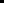 Client contact information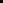 Client equalities monitoring Client support needs Children Alleged perpetrator/sReason for referralThanks for taking the time to complete this referral.  Please email the referral form with completed risk assessment to enquiries@bucksdaservices.co.ukIf you have any queries, please contact Bucks Domestic Abuse Service on 01296 437777. Information about the person making the referralInformation about the person making the referralPlease indicate the risk level of the client and reasons for this risk level (please note we can only accept referrals for ongoing support for medium and high risk clients)Please indicate the risk level of the client and reasons for this risk level (please note we can only accept referrals for ongoing support for medium and high risk clients)	Date of referralPlease enter your name and contact details:Please enter your name and contact details:Referrer’s nameOrganisation name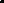 Role/ job titleContact number Contact emailPLEASE NOTE WE ARE UNABLE TO PROCESS REFERRALS WITHOUT CONFIRMATION OF CLIENT CONSENTClient details Client details HAS CLIENT CONSENTED TO THE REFERRAL AND US CONTACTING HER?First name(s)Last nameOther names / AliasesWhat do they like to be called?Date of BirthAddressesAddressesCurrent addressCurrent BoroughBorough which survivor fled from (if different)Does the perpetrator live at this address?  Yes                No                  Don’t Know Further information:                                                                   .Contact informationContact informationContact informationDetails    Safe to contact?Phone number Text and Phone Phone only☐ Leave voicemailEmail address EmailPreferred contact method Any         Phone         Text         Email         Post Any         Phone         Text         Email         PostProfesssionalsProfesssionalsProfesssionalsAre there any other professionals involved? (Please give details)How would this survivor describe their gender?	Female                                 Male In another way: _____                                 ____ ___ Don’t Know Is their current gender identity different to the sex they were assigned at birth  Yes                        No                       Don’t know                      Do they consider themselves to have any kind of disability? (please tick any that apply)Physical Hearing Vision Mental HealthLearning: Dyslexia Learning: Dyspraxia Learning: Asperger’s Learning: Autism Learning other:___________________________ Something else:  __________________________         Don’t Know How would they describe their ethnicity?How would they describe their ethnicity?White:British  Eastern European Gypsy or Irish Traveller Irish Scottish Any other white background  Asian / Asian British:Bangladeshi Chinese Indian Pakistani Any other Asian background:Black / African / Caribbean / Black British:African Caribbean Any other Black / African / Caribbean background:                         .                                                           Mixed / multiple ethic background:White and Black Caribbean White and Black African White and Asian Any other mixed/ multiple background:.                                                           Other ethnic group:Arab Any other ethnic group:   ___                      ____                                                                                                                                Don’t Know Do they have a faith / religion? Do they have a faith / religion? No religion Bahai  Buddhist Christian Hindu Jain Jewish Muslim  Shinto  Sikh Zoroastrian  Any other religion:_________________    __________   Don’t Know What is their relationship status?(tick one option)Civil partnership (CP) Cohabiting but not married or in a CP Divorced In a relationship (not cohabiting)  Married Separated Single Widowed Something else:                                                       Don’t Know What is their sexual orientation?(tick one option)Heterosexual / straight Gay woman / Lesbian Gay man Queer Bisexual Asexual Pansexual Something else:_________________Don’t Know Are they pregnant?If yes please state due date      Yes                     No                     Don’t Know Please tell us more about any vulnerabilities needs the client may have:Please tell us more about any vulnerabilities needs the client may have:Please tell us more about any vulnerabilities needs the client may have:Please tell us more about any vulnerabilities needs the client may have:Please tell us more about any vulnerabilities needs the client may have:Mental Health Physical Health  Alcohol    Drugs     Offending  Mental Health Physical Health  Alcohol    Drugs     Offending  Mental Health Physical Health  Alcohol    Drugs     Offending  Rough sleeper  Sex worker   Physical disability      Learning disability   Honour Based Violence Forced marriage  Rough sleeper  Sex worker   Physical disability      Learning disability   Honour Based Violence Forced marriage  Additional details:Additional details:Additional details:Additional details:Additional details:What is this client’s nationality?What is this client’s nationality?What is this client’s nationality?(If not British National) What is their immigration status?(If not British National) What is their immigration status?(If not British National) What is their immigration status?(If not a British National) Do they have recourse to public funds?(If not a British National) Do they have recourse to public funds?(If not a British National) Do they have recourse to public funds?Yes                No                 Don’t know  Yes                No                 Don’t know  What is this client’s employment status?What is this client’s employment status?What is this client’s employment status?Accessibility requirements Accessibility requirements Accessibility requirements Accessibility requirements Does this client have any accessibility requirements (for example, hearing loop, braille documents)Yes  No  Don’t Know Yes  No  Don’t Know If yes, please provide details:Does this client require an interpreter?Yes  No  Don’t Know Yes  No  Don’t Know If yes, please provide details (e.g. language):If the person being referred has children, please provide their names and dates of birth below:If the person being referred has children, please provide their names and dates of birth below:If the person being referred has children, please provide their names and dates of birth below:NameNameDate of BirthAre child services involved in this case? (Please give details)Name of social worker (if relevant)Information about the alleged perpetrator (if known):Information about the alleged perpetrator (if known):NameGender of perpetrator      Male                 Female                    Don’t Know      Another gender:_____                                 ____ ___  Relationship to survivorAddressCurrent BoroughDate of BirthIf there is more than one alleged perpetrator, please provide additional details in the box below:If there is more than one alleged perpetrator, please provide additional details in the box below:Why are you making this referral – how could this client benefit from our support?Are there any known risks to working with this client?  